Publicado en ALEXANDRIA, VA el 05/02/2020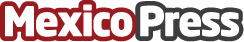 Trapollo y CareClix lanzan la integraciónCareClix, Inc., líder de la industria de la telemedicina, y Trapollo, una compañía de Cox Business y un proveedor líder de Servicios de Salud Conectados, anunciaron hoy un acuerdo de equipo para la colaboración estratégica para integrar sus plataformas únicas de apoyo a los programas de monitoreo remoto de pacientes (RPM)Datos de contacto:Solei Systems, Inc.(703) 832-4473Nota de prensa publicada en: https://www.mexicopress.com.mx/trapollo-y-careclix-lanzan-la-integracion_1 Categorías: Medicina Software Recursos humanos http://www.mexicopress.com.mx